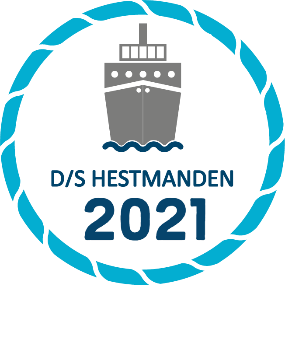 SKJEMA FOR SJØFOLK SOM ØNSKER Å BLI EN DEL AV MANNSKAPET 		OM BORD PÅ D/S HESTMANDEN I 2021Kryss av for hvilke krav du innfrir/mangler (gyldig dokumentasjon skal sendes inn med søknaden) :  Ferdig utfylt skjema, sammen med annen informasjon skal sende via e-post til post@hestmanden.no. Fullt navn:Fødselsdato/år:Adresse:Telefon:Jeg søker på stillingen:Ønsket seilingsperiode(r) fra vedlagt seilingsplan, mannskap må være om bor di minst 14 dager:Relevant erfaring/utdanning (har du for eksempel farledsbevis, eller radiosertifikat vil vi gjerne vite om dette. Har du gyldig bevis på dette skal det sendes inn med søknaden):Har du gyldig sikkerhetskurs?(Husk at sikkerhetskurs er gyldig i fem år)Har du gyldig sikkerhetskurs?(Husk at sikkerhetskurs er gyldig i fem år)Har du gyldig passasjer- og krisehåndteringskurs?Har du gyldig passasjer- og krisehåndteringskurs?Har du gyldig helseerklæring?(Husk at helseerklæringen er gyldig i to år)Har du gyldig helseerklæring?(Husk at helseerklæringen er gyldig i to år)JA:NEI:JA:NEI:JA:NEI:Har du behov for fyrbøterkurs?Dette er kun nødvendig om du skal arbeide i maskinen. Skal du ikke arbeide i maskinen kan du bare se bort fra dette spørsmålet. JA:NEI:Annen relevant informasjon: